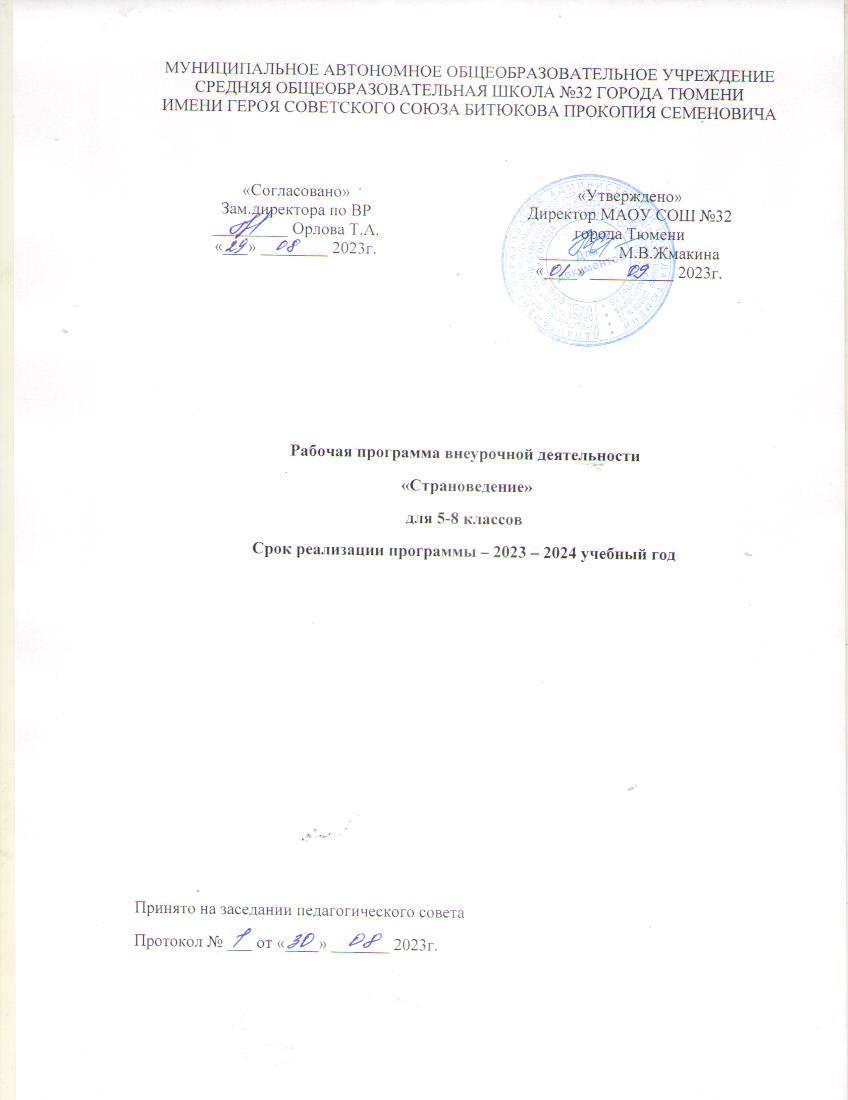 1. Результаты освоения курса внеурочной деятельности2. Содержание курса внеурочной деятельности
3. Тематическое планирование5 класс5 класс5 класс5 класс5 класс5 класс5 классЛичностные Личностные 1.формирование мотивации изучения иностранных языков и стремление к самосовершенствованию в образовательной области «Немецкий язык»;2.развитие таких качеств, как воля, целеустремленность, креативность, инициативность, эмпатия, трудолюбие, дисциплинированность;3.формирование общекультурной и этнической идентичности как составляющих гражданской идентичности личности;4.стремление к лучшему осознанию культуры своего народа и готовность содействовать ознакомлению с ней представителей других стран; толерантное отношение к проявлениям иной культуры;5. осознание себя гражданином своей страны и мира;6.готовность отстаивать национальные и общечеловеческие (гуманистические, демократические) ценности, свою гражданскую позицию.1.формирование мотивации изучения иностранных языков и стремление к самосовершенствованию в образовательной области «Немецкий язык»;2.развитие таких качеств, как воля, целеустремленность, креативность, инициативность, эмпатия, трудолюбие, дисциплинированность;3.формирование общекультурной и этнической идентичности как составляющих гражданской идентичности личности;4.стремление к лучшему осознанию культуры своего народа и готовность содействовать ознакомлению с ней представителей других стран; толерантное отношение к проявлениям иной культуры;5. осознание себя гражданином своей страны и мира;6.готовность отстаивать национальные и общечеловеческие (гуманистические, демократические) ценности, свою гражданскую позицию.1.формирование мотивации изучения иностранных языков и стремление к самосовершенствованию в образовательной области «Немецкий язык»;2.развитие таких качеств, как воля, целеустремленность, креативность, инициативность, эмпатия, трудолюбие, дисциплинированность;3.формирование общекультурной и этнической идентичности как составляющих гражданской идентичности личности;4.стремление к лучшему осознанию культуры своего народа и готовность содействовать ознакомлению с ней представителей других стран; толерантное отношение к проявлениям иной культуры;5. осознание себя гражданином своей страны и мира;6.готовность отстаивать национальные и общечеловеческие (гуманистические, демократические) ценности, свою гражданскую позицию.1.формирование мотивации изучения иностранных языков и стремление к самосовершенствованию в образовательной области «Немецкий язык»;2.развитие таких качеств, как воля, целеустремленность, креативность, инициативность, эмпатия, трудолюбие, дисциплинированность;3.формирование общекультурной и этнической идентичности как составляющих гражданской идентичности личности;4.стремление к лучшему осознанию культуры своего народа и готовность содействовать ознакомлению с ней представителей других стран; толерантное отношение к проявлениям иной культуры;5. осознание себя гражданином своей страны и мира;6.готовность отстаивать национальные и общечеловеческие (гуманистические, демократические) ценности, свою гражданскую позицию.1.формирование мотивации изучения иностранных языков и стремление к самосовершенствованию в образовательной области «Немецкий язык»;2.развитие таких качеств, как воля, целеустремленность, креативность, инициативность, эмпатия, трудолюбие, дисциплинированность;3.формирование общекультурной и этнической идентичности как составляющих гражданской идентичности личности;4.стремление к лучшему осознанию культуры своего народа и готовность содействовать ознакомлению с ней представителей других стран; толерантное отношение к проявлениям иной культуры;5. осознание себя гражданином своей страны и мира;6.готовность отстаивать национальные и общечеловеческие (гуманистические, демократические) ценности, свою гражданскую позицию.МетапредметныеМетапредметныеРегулятивные УУДумение самостоятельно определять цели своего обучения, ставить и
формулировать для себя новые задачи в учёбе и познавательной
деятельности;Регулятивные УУДумение самостоятельно определять цели своего обучения, ставить и
формулировать для себя новые задачи в учёбе и познавательной
деятельности;Регулятивные УУДумение самостоятельно определять цели своего обучения, ставить и
формулировать для себя новые задачи в учёбе и познавательной
деятельности;Регулятивные УУДумение самостоятельно определять цели своего обучения, ставить и
формулировать для себя новые задачи в учёбе и познавательной
деятельности;Регулятивные УУДумение самостоятельно определять цели своего обучения, ставить и
формулировать для себя новые задачи в учёбе и познавательной
деятельности;МетапредметныеМетапредметныеПознавательные УУДумение определять понятия, создавать обобщения, устанавливать
аналогии, классифицировать, самостоятельно выбирать основания и
критерии для классификации, устанавливать причинно-следственные
связи, строить логическое рассуждение и делать выводы;Познавательные УУДумение определять понятия, создавать обобщения, устанавливать
аналогии, классифицировать, самостоятельно выбирать основания и
критерии для классификации, устанавливать причинно-следственные
связи, строить логическое рассуждение и делать выводы;Познавательные УУДумение определять понятия, создавать обобщения, устанавливать
аналогии, классифицировать, самостоятельно выбирать основания и
критерии для классификации, устанавливать причинно-следственные
связи, строить логическое рассуждение и делать выводы;Познавательные УУДумение определять понятия, создавать обобщения, устанавливать
аналогии, классифицировать, самостоятельно выбирать основания и
критерии для классификации, устанавливать причинно-следственные
связи, строить логическое рассуждение и делать выводы;Познавательные УУДумение определять понятия, создавать обобщения, устанавливать
аналогии, классифицировать, самостоятельно выбирать основания и
критерии для классификации, устанавливать причинно-следственные
связи, строить логическое рассуждение и делать выводы;МетапредметныеМетапредметныеКоммуникативные УУДумение организовывать учебное сотрудничество и совместную
деятельность с учителем и сверстниками; работать индивидуально и в
группе: находить общее решение и разрешать конфликты на основе
согласования позиций и учёта интересов;Коммуникативные УУДумение организовывать учебное сотрудничество и совместную
деятельность с учителем и сверстниками; работать индивидуально и в
группе: находить общее решение и разрешать конфликты на основе
согласования позиций и учёта интересов;Коммуникативные УУДумение организовывать учебное сотрудничество и совместную
деятельность с учителем и сверстниками; работать индивидуально и в
группе: находить общее решение и разрешать конфликты на основе
согласования позиций и учёта интересов;Коммуникативные УУДумение организовывать учебное сотрудничество и совместную
деятельность с учителем и сверстниками; работать индивидуально и в
группе: находить общее решение и разрешать конфликты на основе
согласования позиций и учёта интересов;Коммуникативные УУДумение организовывать учебное сотрудничество и совместную
деятельность с учителем и сверстниками; работать индивидуально и в
группе: находить общее решение и разрешать конфликты на основе
согласования позиций и учёта интересов;ПредметныеПредметныеОбучающиеся научатсяОбучающиеся научатсяОбучающиеся научатсяОбучающиеся научатсяОбучающиеся получат
возможность научитьсяПредметныеПредметныевести диалог этикетного характера, диалог-расспрос в стандартных ситуациях общения в рамках освоенной тематики, соблюдая нормы речевого этикета, принятые в стране изучаемого языкавести диалог этикетного характера, диалог-расспрос в стандартных ситуациях общения в рамках освоенной тематики, соблюдая нормы речевого этикета, принятые в стране изучаемого языкавести диалог этикетного характера, диалог-расспрос в стандартных ситуациях общения в рамках освоенной тематики, соблюдая нормы речевого этикета, принятые в стране изучаемого языкавести диалог этикетного характера, диалог-расспрос в стандартных ситуациях общения в рамках освоенной тематики, соблюдая нормы речевого этикета, принятые в стране изучаемого языкавести диалог-обмен мнениями, отвечать на просьбу, предложение собеседника согласием/отказом, опираясь на изученную тематику и усвоенный лексико-
грамматический материал.ПредметныеПредметныеГоворение. Монологическая речь.Говорение. Монологическая речь.Говорение. Монологическая речь.Говорение. Монологическая речь.Говорение. Монологическая речь.ПредметныеПредметныестроить связное монологическое высказывание с опорой на зрительную наглядность в рамках освоенной тематики (рассказ о себе, своей семье, друзьях, своих интересах и планах на будущее и т.д.);строить связное монологическое высказывание с опорой на зрительную наглядность в рамках освоенной тематики (рассказ о себе, своей семье, друзьях, своих интересах и планах на будущее и т.д.);строить связное монологическое высказывание с опорой на зрительную наглядность в рамках освоенной тематики (рассказ о себе, своей семье, друзьях, своих интересах и планах на будущее и т.д.);строить связное монологическое высказывание с опорой на зрительную наглядность в рамках освоенной тематики (рассказ о себе, своей семье, друзьях, своих интересах и планах на будущее и т.д.);делать сообщение на заданную тему на основе прочитанного;
комментировать факты из прочитанного/прослушанного текста, выражать и аргументировать свое отношение к прочитанному/прослушанномуПредметныеПредметныеАудированиеАудированиеАудированиеАудированиеАудированиеПредметныеПредметныевоспринимать на слух и понимать основное содержание несложных аутентичных текстов, содержащих некоторое количество неизученных языковых явлений;воспринимать на слух и понимать основное содержание несложных аутентичных текстов, содержащих некоторое количество неизученных языковых явлений;воспринимать на слух и понимать основное содержание несложных аутентичных текстов, содержащих некоторое количество неизученных языковых явлений;воспринимать на слух и понимать основное содержание несложных аутентичных текстов, содержащих некоторое количество неизученных языковых явлений;выделять основную тему в воспринимаемом на слух тексте, выделять главные
факты в тексте, опуская
второстепенные;ПредметныеПредметныеЧтениеЧтениеЧтениеЧтениеЧтениеПредметныеПредметныечитать и понимать основное содержание несложных аутентичных текстов, содержащие отдельные неизученные языковые явления;читать и понимать основное содержание несложных аутентичных текстов, содержащие отдельные неизученные языковые явления;читать и понимать основное содержание несложных аутентичных текстов, содержащие отдельные неизученные языковые явления;читать и понимать основное содержание несложных аутентичных текстов, содержащие отдельные неизученные языковые явления;устанавливать причинно-следственную взаимосвязь фактов и событий, изложенных в несложном аутентичном тексте;ПредметныеПредметныеПисьмоПисьмоПисьмоПисьмоПисьмоПредметныеПредметныеписать короткие  поздравления с днем  рождения с употреблением 
формул речевого этикета, принятых в стране изучаемого языка, выражать пожеланияписать короткие  поздравления с днем  рождения с употреблением 
формул речевого этикета, принятых в стране изучаемого языка, выражать пожеланияписать короткие  поздравления с днем  рождения с употреблением 
формул речевого этикета, принятых в стране изучаемого языка, выражать пожеланияписать короткие  поздравления с днем  рождения с употреблением 
формул речевого этикета, принятых в стране изучаемого языка, выражать пожеланияписать электронное письмо (EMail) зарубежному другу в ответ на электронное письмо стимул;6 класс6 класс6 класс6 класс6 класс6 класс6 классЛичностные •формирование дружелюбного и толерантного отношения к культуре своей страны и страны изучаемого языка;•развитие национального самосознания на основе знакомства с жизнью своих сверстников в странах изучаемого языка;•формирование коммуникативных умений в говорении, аудировании, чтении, письменной речи и языковых навыков;•достижение уровня иноязычной коммуникативной компетенции (речевой, социокультурной, компенсаторной и учебно-познавательной), позволяющего учащимся общаться как с носителями немецкого языка, так и с представителями других стран, использующих как средство межличностного и межкультурного общения в устной и письменной форме;•формирование дружелюбного и толерантного отношения к культуре своей страны и страны изучаемого языка;•развитие национального самосознания на основе знакомства с жизнью своих сверстников в странах изучаемого языка;•формирование коммуникативных умений в говорении, аудировании, чтении, письменной речи и языковых навыков;•достижение уровня иноязычной коммуникативной компетенции (речевой, социокультурной, компенсаторной и учебно-познавательной), позволяющего учащимся общаться как с носителями немецкого языка, так и с представителями других стран, использующих как средство межличностного и межкультурного общения в устной и письменной форме;•формирование дружелюбного и толерантного отношения к культуре своей страны и страны изучаемого языка;•развитие национального самосознания на основе знакомства с жизнью своих сверстников в странах изучаемого языка;•формирование коммуникативных умений в говорении, аудировании, чтении, письменной речи и языковых навыков;•достижение уровня иноязычной коммуникативной компетенции (речевой, социокультурной, компенсаторной и учебно-познавательной), позволяющего учащимся общаться как с носителями немецкого языка, так и с представителями других стран, использующих как средство межличностного и межкультурного общения в устной и письменной форме;•формирование дружелюбного и толерантного отношения к культуре своей страны и страны изучаемого языка;•развитие национального самосознания на основе знакомства с жизнью своих сверстников в странах изучаемого языка;•формирование коммуникативных умений в говорении, аудировании, чтении, письменной речи и языковых навыков;•достижение уровня иноязычной коммуникативной компетенции (речевой, социокультурной, компенсаторной и учебно-познавательной), позволяющего учащимся общаться как с носителями немецкого языка, так и с представителями других стран, использующих как средство межличностного и межкультурного общения в устной и письменной форме;•формирование дружелюбного и толерантного отношения к культуре своей страны и страны изучаемого языка;•развитие национального самосознания на основе знакомства с жизнью своих сверстников в странах изучаемого языка;•формирование коммуникативных умений в говорении, аудировании, чтении, письменной речи и языковых навыков;•достижение уровня иноязычной коммуникативной компетенции (речевой, социокультурной, компенсаторной и учебно-познавательной), позволяющего учащимся общаться как с носителями немецкого языка, так и с представителями других стран, использующих как средство межличностного и межкультурного общения в устной и письменной форме;•формирование дружелюбного и толерантного отношения к культуре своей страны и страны изучаемого языка;•развитие национального самосознания на основе знакомства с жизнью своих сверстников в странах изучаемого языка;•формирование коммуникативных умений в говорении, аудировании, чтении, письменной речи и языковых навыков;•достижение уровня иноязычной коммуникативной компетенции (речевой, социокультурной, компенсаторной и учебно-познавательной), позволяющего учащимся общаться как с носителями немецкого языка, так и с представителями других стран, использующих как средство межличностного и межкультурного общения в устной и письменной форме;МетапредметныеРегулятивные УУДумение самостоятельно определять цели своего обучения, ставить и
формулировать для себя новые задачи в учёбе и познавательной
деятельности;Регулятивные УУДумение самостоятельно определять цели своего обучения, ставить и
формулировать для себя новые задачи в учёбе и познавательной
деятельности;Регулятивные УУДумение самостоятельно определять цели своего обучения, ставить и
формулировать для себя новые задачи в учёбе и познавательной
деятельности;Регулятивные УУДумение самостоятельно определять цели своего обучения, ставить и
формулировать для себя новые задачи в учёбе и познавательной
деятельности;Регулятивные УУДумение самостоятельно определять цели своего обучения, ставить и
формулировать для себя новые задачи в учёбе и познавательной
деятельности;Регулятивные УУДумение самостоятельно определять цели своего обучения, ставить и
формулировать для себя новые задачи в учёбе и познавательной
деятельности;МетапредметныеПознавательные УУДумение определять понятия, создавать обобщения, устанавливать
аналогии, классифицировать, самостоятельно выбирать основания и
критерии для классификации, устанавливать причинно-следственные
связи, строить логическое рассуждение и делать выводы;Познавательные УУДумение определять понятия, создавать обобщения, устанавливать
аналогии, классифицировать, самостоятельно выбирать основания и
критерии для классификации, устанавливать причинно-следственные
связи, строить логическое рассуждение и делать выводы;Познавательные УУДумение определять понятия, создавать обобщения, устанавливать
аналогии, классифицировать, самостоятельно выбирать основания и
критерии для классификации, устанавливать причинно-следственные
связи, строить логическое рассуждение и делать выводы;Познавательные УУДумение определять понятия, создавать обобщения, устанавливать
аналогии, классифицировать, самостоятельно выбирать основания и
критерии для классификации, устанавливать причинно-следственные
связи, строить логическое рассуждение и делать выводы;Познавательные УУДумение определять понятия, создавать обобщения, устанавливать
аналогии, классифицировать, самостоятельно выбирать основания и
критерии для классификации, устанавливать причинно-следственные
связи, строить логическое рассуждение и делать выводы;Познавательные УУДумение определять понятия, создавать обобщения, устанавливать
аналогии, классифицировать, самостоятельно выбирать основания и
критерии для классификации, устанавливать причинно-следственные
связи, строить логическое рассуждение и делать выводы;МетапредметныеКоммуникативные УУДумение организовывать учебное сотрудничество и совместную
деятельность с учителем и сверстниками; работать индивидуально и в
группе: находить общее решение и разрешать конфликты на основе
согласования позиций и учёта интересов;Коммуникативные УУДумение организовывать учебное сотрудничество и совместную
деятельность с учителем и сверстниками; работать индивидуально и в
группе: находить общее решение и разрешать конфликты на основе
согласования позиций и учёта интересов;Коммуникативные УУДумение организовывать учебное сотрудничество и совместную
деятельность с учителем и сверстниками; работать индивидуально и в
группе: находить общее решение и разрешать конфликты на основе
согласования позиций и учёта интересов;Коммуникативные УУДумение организовывать учебное сотрудничество и совместную
деятельность с учителем и сверстниками; работать индивидуально и в
группе: находить общее решение и разрешать конфликты на основе
согласования позиций и учёта интересов;Коммуникативные УУДумение организовывать учебное сотрудничество и совместную
деятельность с учителем и сверстниками; работать индивидуально и в
группе: находить общее решение и разрешать конфликты на основе
согласования позиций и учёта интересов;Коммуникативные УУДумение организовывать учебное сотрудничество и совместную
деятельность с учителем и сверстниками; работать индивидуально и в
группе: находить общее решение и разрешать конфликты на основе
согласования позиций и учёта интересов;ПредметныеОбучающиеся научатсяОбучающиеся научатсяОбучающиеся получат
возможность научитьсяОбучающиеся получат
возможность научитьсяОбучающиеся получат
возможность научитьсяОбучающиеся получат
возможность научитьсяПредметныеГоворение. Диалогическая речь.Говорение. Диалогическая речь.Говорение. Диалогическая речь.Говорение. Диалогическая речь.Говорение. Диалогическая речь.Говорение. Диалогическая речь.Предметныевести диалог этикетного характера, диалог-расспрос в стандартных ситуациях общения в рамках освоенной тематики,
соблюдая нормы речевого этикета, принятые в стране изучаемого языкавести диалог этикетного характера, диалог-расспрос в стандартных ситуациях общения в рамках освоенной тематики,
соблюдая нормы речевого этикета, принятые в стране изучаемого языкавести диалог-обмен мнениями, отвечать на просьбу, предложение собеседника согласием/отказом,
опираясь на изученную тематику и усвоенный лексико-грамматический материалвести диалог-обмен мнениями, отвечать на просьбу, предложение собеседника согласием/отказом,
опираясь на изученную тематику и усвоенный лексико-грамматический материалвести диалог-обмен мнениями, отвечать на просьбу, предложение собеседника согласием/отказом,
опираясь на изученную тематику и усвоенный лексико-грамматический материалвести диалог-обмен мнениями, отвечать на просьбу, предложение собеседника согласием/отказом,
опираясь на изученную тематику и усвоенный лексико-грамматический материалПредметныеГоворение. Монологическая речь.Говорение. Монологическая речь.Говорение. Монологическая речь.Говорение. Монологическая речь.Говорение. Монологическая речь.Говорение. Монологическая речь.Предметныестроить связное монологическое высказывание с опорой на зрительную наглядность в рамках освоенной тематики (рассказ о себе, своей семье, друзьях, своих интересах и планах на будущее и т.д.);строить связное монологическое высказывание с опорой на зрительную наглядность в рамках освоенной тематики (рассказ о себе, своей семье, друзьях, своих интересах и планах на будущее и т.д.);Делать сообщение на заданную
тему на основе прочитанного;
комментировать факты из прочитанного/ прослушанного текста, выражать и аргументировать свое отношение к прочитанному/прослушанномуДелать сообщение на заданную
тему на основе прочитанного;
комментировать факты из прочитанного/ прослушанного текста, выражать и аргументировать свое отношение к прочитанному/прослушанномуДелать сообщение на заданную
тему на основе прочитанного;
комментировать факты из прочитанного/ прослушанного текста, выражать и аргументировать свое отношение к прочитанному/прослушанномуДелать сообщение на заданную
тему на основе прочитанного;
комментировать факты из прочитанного/ прослушанного текста, выражать и аргументировать свое отношение к прочитанному/прослушанномуПредметныеАудированиеАудированиеАудированиеАудированиеАудированиеАудированиеПредметныевоспринимать на слух и
понимать основное содержание несложных аутентичных текстов, содержащих некоторое
количество неизученных языковых явлений;воспринимать на слух и
понимать основное содержание несложных аутентичных текстов, содержащих некоторое
количество неизученных языковых явлений;Выделять основную тему в
воспринимаемом на слух тексте, выделять главные факты в тексте, опуская второстепенные;Выделять основную тему в
воспринимаемом на слух тексте, выделять главные факты в тексте, опуская второстепенные;Выделять основную тему в
воспринимаемом на слух тексте, выделять главные факты в тексте, опуская второстепенные;Выделять основную тему в
воспринимаемом на слух тексте, выделять главные факты в тексте, опуская второстепенные;ПредметныеЧтениеЧтениеЧтениеЧтениеЧтениеЧтениеПредметныеЧитать и понимать основное содержание несложных аутентичных текстов, содержащие отдельные неизученные языковые явления;Читать и понимать основное содержание несложных аутентичных текстов, содержащие отдельные неизученные языковые явления;Устанавливать причинно- следственную взаимосвязь фактов и событий, изложенных в несложном аутентичном тексте;Устанавливать причинно- следственную взаимосвязь фактов и событий, изложенных в несложном аутентичном тексте;Устанавливать причинно- следственную взаимосвязь фактов и событий, изложенных в несложном аутентичном тексте;Устанавливать причинно- следственную взаимосвязь фактов и событий, изложенных в несложном аутентичном тексте;ПредметныеПисьмоПисьмоПисьмоПисьмоПисьмоПисьмоПредметныеПисать короткие поздравления с днём рождения с  употреблением формул речевого этикета, принятых в стране изучаемого языка, выражать пожелания (объёмом 20–30 слов, включая адрес);Писать короткие поздравления с днём рождения с  употреблением формул речевого этикета, принятых в стране изучаемого языка, выражать пожелания (объёмом 20–30 слов, включая адрес);Писать электронное письмо (EMail) зарубежному другу в ответ на  электронное письмо стимул;Писать электронное письмо (EMail) зарубежному другу в ответ на  электронное письмо стимул;Писать электронное письмо (EMail) зарубежному другу в ответ на  электронное письмо стимул;Писать электронное письмо (EMail) зарубежному другу в ответ на  электронное письмо стимул;7 класс7 класс7 класс7 класс7 класс7 класс7 класс7 классЛичностные •формирование целостного, социально ориентированного взгляда на
мир в его органичном единстве и разнообразии природы, народов, культур и религий;совершенствование приобретённых иноязычных коммуникативных
умений в говорении, аудировании, чтении, письменной речи и языковых навыков;формирование эстетических потребностей, ценностей этических
чувств, доброжелательности и эмоционально-нравственной отзывчивости, понимания и сопереживания чувствам других людей;достижение уровня иноязычной коммуникативной компетенции
(речевой, социокультурной, компенсаторной и учебно-познавательной), позволяющего учащимся общаться как с носителями немецкого языка, так и с представителямидругих стран, использующих как средство межличностного и межкультурного общения в устной и письменной форме.•формирование целостного, социально ориентированного взгляда на
мир в его органичном единстве и разнообразии природы, народов, культур и религий;совершенствование приобретённых иноязычных коммуникативных
умений в говорении, аудировании, чтении, письменной речи и языковых навыков;формирование эстетических потребностей, ценностей этических
чувств, доброжелательности и эмоционально-нравственной отзывчивости, понимания и сопереживания чувствам других людей;достижение уровня иноязычной коммуникативной компетенции
(речевой, социокультурной, компенсаторной и учебно-познавательной), позволяющего учащимся общаться как с носителями немецкого языка, так и с представителямидругих стран, использующих как средство межличностного и межкультурного общения в устной и письменной форме.•формирование целостного, социально ориентированного взгляда на
мир в его органичном единстве и разнообразии природы, народов, культур и религий;совершенствование приобретённых иноязычных коммуникативных
умений в говорении, аудировании, чтении, письменной речи и языковых навыков;формирование эстетических потребностей, ценностей этических
чувств, доброжелательности и эмоционально-нравственной отзывчивости, понимания и сопереживания чувствам других людей;достижение уровня иноязычной коммуникативной компетенции
(речевой, социокультурной, компенсаторной и учебно-познавательной), позволяющего учащимся общаться как с носителями немецкого языка, так и с представителямидругих стран, использующих как средство межличностного и межкультурного общения в устной и письменной форме.•формирование целостного, социально ориентированного взгляда на
мир в его органичном единстве и разнообразии природы, народов, культур и религий;совершенствование приобретённых иноязычных коммуникативных
умений в говорении, аудировании, чтении, письменной речи и языковых навыков;формирование эстетических потребностей, ценностей этических
чувств, доброжелательности и эмоционально-нравственной отзывчивости, понимания и сопереживания чувствам других людей;достижение уровня иноязычной коммуникативной компетенции
(речевой, социокультурной, компенсаторной и учебно-познавательной), позволяющего учащимся общаться как с носителями немецкого языка, так и с представителямидругих стран, использующих как средство межличностного и межкультурного общения в устной и письменной форме.•формирование целостного, социально ориентированного взгляда на
мир в его органичном единстве и разнообразии природы, народов, культур и религий;совершенствование приобретённых иноязычных коммуникативных
умений в говорении, аудировании, чтении, письменной речи и языковых навыков;формирование эстетических потребностей, ценностей этических
чувств, доброжелательности и эмоционально-нравственной отзывчивости, понимания и сопереживания чувствам других людей;достижение уровня иноязычной коммуникативной компетенции
(речевой, социокультурной, компенсаторной и учебно-познавательной), позволяющего учащимся общаться как с носителями немецкого языка, так и с представителямидругих стран, использующих как средство межличностного и межкультурного общения в устной и письменной форме.•формирование целостного, социально ориентированного взгляда на
мир в его органичном единстве и разнообразии природы, народов, культур и религий;совершенствование приобретённых иноязычных коммуникативных
умений в говорении, аудировании, чтении, письменной речи и языковых навыков;формирование эстетических потребностей, ценностей этических
чувств, доброжелательности и эмоционально-нравственной отзывчивости, понимания и сопереживания чувствам других людей;достижение уровня иноязычной коммуникативной компетенции
(речевой, социокультурной, компенсаторной и учебно-познавательной), позволяющего учащимся общаться как с носителями немецкого языка, так и с представителямидругих стран, использующих как средство межличностного и межкультурного общения в устной и письменной форме.•формирование целостного, социально ориентированного взгляда на
мир в его органичном единстве и разнообразии природы, народов, культур и религий;совершенствование приобретённых иноязычных коммуникативных
умений в говорении, аудировании, чтении, письменной речи и языковых навыков;формирование эстетических потребностей, ценностей этических
чувств, доброжелательности и эмоционально-нравственной отзывчивости, понимания и сопереживания чувствам других людей;достижение уровня иноязычной коммуникативной компетенции
(речевой, социокультурной, компенсаторной и учебно-познавательной), позволяющего учащимся общаться как с носителями немецкого языка, так и с представителямидругих стран, использующих как средство межличностного и межкультурного общения в устной и письменной форме.МетапредметныеРегулятивные УУД
умение самостоятельно определять цели своего обучения, ставить и
формулировать для себя новые задачи в учеѐбе и познавательной
деятельности;Регулятивные УУД
умение самостоятельно определять цели своего обучения, ставить и
формулировать для себя новые задачи в учеѐбе и познавательной
деятельности;Регулятивные УУД
умение самостоятельно определять цели своего обучения, ставить и
формулировать для себя новые задачи в учеѐбе и познавательной
деятельности;Регулятивные УУД
умение самостоятельно определять цели своего обучения, ставить и
формулировать для себя новые задачи в учеѐбе и познавательной
деятельности;Регулятивные УУД
умение самостоятельно определять цели своего обучения, ставить и
формулировать для себя новые задачи в учеѐбе и познавательной
деятельности;Регулятивные УУД
умение самостоятельно определять цели своего обучения, ставить и
формулировать для себя новые задачи в учеѐбе и познавательной
деятельности;Регулятивные УУД
умение самостоятельно определять цели своего обучения, ставить и
формулировать для себя новые задачи в учеѐбе и познавательной
деятельности;МетапредметныеПознавательные УУД
умение определять понятия, создавать обобщения, устанавливать
аналогии, классифицировать, самостоятельно выбирать основания и
критерии для классификации, устанавливать причинно-следственные
связи, строить логическое рассуждение и делать выводы;Познавательные УУД
умение определять понятия, создавать обобщения, устанавливать
аналогии, классифицировать, самостоятельно выбирать основания и
критерии для классификации, устанавливать причинно-следственные
связи, строить логическое рассуждение и делать выводы;Познавательные УУД
умение определять понятия, создавать обобщения, устанавливать
аналогии, классифицировать, самостоятельно выбирать основания и
критерии для классификации, устанавливать причинно-следственные
связи, строить логическое рассуждение и делать выводы;Познавательные УУД
умение определять понятия, создавать обобщения, устанавливать
аналогии, классифицировать, самостоятельно выбирать основания и
критерии для классификации, устанавливать причинно-следственные
связи, строить логическое рассуждение и делать выводы;Познавательные УУД
умение определять понятия, создавать обобщения, устанавливать
аналогии, классифицировать, самостоятельно выбирать основания и
критерии для классификации, устанавливать причинно-следственные
связи, строить логическое рассуждение и делать выводы;Познавательные УУД
умение определять понятия, создавать обобщения, устанавливать
аналогии, классифицировать, самостоятельно выбирать основания и
критерии для классификации, устанавливать причинно-следственные
связи, строить логическое рассуждение и делать выводы;Познавательные УУД
умение определять понятия, создавать обобщения, устанавливать
аналогии, классифицировать, самостоятельно выбирать основания и
критерии для классификации, устанавливать причинно-следственные
связи, строить логическое рассуждение и делать выводы;МетапредметныеКоммуникативные УУД
умение организовывать учебное сотрудничество и совместную
деятельность с учителем и сверстниками; работать индивидуально и в
группе: находить общее решение и разрешать конфликты на основе
согласования позиций и учёта интересов;Коммуникативные УУД
умение организовывать учебное сотрудничество и совместную
деятельность с учителем и сверстниками; работать индивидуально и в
группе: находить общее решение и разрешать конфликты на основе
согласования позиций и учёта интересов;Коммуникативные УУД
умение организовывать учебное сотрудничество и совместную
деятельность с учителем и сверстниками; работать индивидуально и в
группе: находить общее решение и разрешать конфликты на основе
согласования позиций и учёта интересов;Коммуникативные УУД
умение организовывать учебное сотрудничество и совместную
деятельность с учителем и сверстниками; работать индивидуально и в
группе: находить общее решение и разрешать конфликты на основе
согласования позиций и учёта интересов;Коммуникативные УУД
умение организовывать учебное сотрудничество и совместную
деятельность с учителем и сверстниками; работать индивидуально и в
группе: находить общее решение и разрешать конфликты на основе
согласования позиций и учёта интересов;Коммуникативные УУД
умение организовывать учебное сотрудничество и совместную
деятельность с учителем и сверстниками; работать индивидуально и в
группе: находить общее решение и разрешать конфликты на основе
согласования позиций и учёта интересов;Коммуникативные УУД
умение организовывать учебное сотрудничество и совместную
деятельность с учителем и сверстниками; работать индивидуально и в
группе: находить общее решение и разрешать конфликты на основе
согласования позиций и учёта интересов;Предметные Обучающиеся научатся Обучающиеся научатся Обучающиеся научатся Обучающиеся научатся Обучающиеся получат
возможность научитьсяОбучающиеся получат
возможность научитьсяОбучающиеся получат
возможность научитьсяПредметные Говорение. Диалогическая речь.Говорение. Диалогическая речь.Говорение. Диалогическая речь.Говорение. Диалогическая речь.Говорение. Диалогическая речь.Говорение. Диалогическая речь.Говорение. Диалогическая речь.Предметные Вести элементарный этикетный
диалог в ограниченном круге
типичных ситуаций общения;
диалог-расспрос (вопрос — ответ) и диалог-побуждение к действию;Вести элементарный этикетный
диалог в ограниченном круге
типичных ситуаций общения;
диалог-расспрос (вопрос — ответ) и диалог-побуждение к действию;Вести элементарный этикетный
диалог в ограниченном круге
типичных ситуаций общения;
диалог-расспрос (вопрос — ответ) и диалог-побуждение к действию;Вести элементарный этикетный
диалог в ограниченном круге
типичных ситуаций общения;
диалог-расспрос (вопрос — ответ) и диалог-побуждение к действию;Вести диалог – обмен мнениями,
отвечать на просьбу, предложение собеседника согласием/отказом,
опираясь на изученную тематику и усвоенный лексико-грамматический материал;Вести диалог – обмен мнениями,
отвечать на просьбу, предложение собеседника согласием/отказом,
опираясь на изученную тематику и усвоенный лексико-грамматический материал;Вести диалог – обмен мнениями,
отвечать на просьбу, предложение собеседника согласием/отказом,
опираясь на изученную тематику и усвоенный лексико-грамматический материал;Предметные Говорение. Монологическая речь.Говорение. Монологическая речь.Говорение. Монологическая речь.Говорение. Монологическая речь.Говорение. Монологическая речь.Говорение. Монологическая речь.Говорение. Монологическая речь.Предметные - строить связное монологическое высказывание с опорой на зрительную наглядность в рамках освоенной тематики (рассказ о себе, своей семье, друзьях, своих интересах и планах на будущее и т.д.);
описывать события с опорой на зрительную наглядность и/или вербальную опору (ключевые слова, план, вопросы);- строить связное монологическое высказывание с опорой на зрительную наглядность в рамках освоенной тематики (рассказ о себе, своей семье, друзьях, своих интересах и планах на будущее и т.д.);
описывать события с опорой на зрительную наглядность и/или вербальную опору (ключевые слова, план, вопросы);- строить связное монологическое высказывание с опорой на зрительную наглядность в рамках освоенной тематики (рассказ о себе, своей семье, друзьях, своих интересах и планах на будущее и т.д.);
описывать события с опорой на зрительную наглядность и/или вербальную опору (ключевые слова, план, вопросы);- строить связное монологическое высказывание с опорой на зрительную наглядность в рамках освоенной тематики (рассказ о себе, своей семье, друзьях, своих интересах и планах на будущее и т.д.);
описывать события с опорой на зрительную наглядность и/или вербальную опору (ключевые слова, план, вопросы);Делать сообщение на заданную
тему на основе прочитанного;
комментировать факты из прочитанного/прослушанного текста, выражать и аргументировать свое отношение
к прочитанному/прослушанномуДелать сообщение на заданную
тему на основе прочитанного;
комментировать факты из прочитанного/прослушанного текста, выражать и аргументировать свое отношение
к прочитанному/прослушанномуДелать сообщение на заданную
тему на основе прочитанного;
комментировать факты из прочитанного/прослушанного текста, выражать и аргументировать свое отношение
к прочитанному/прослушанномуПредметные АудированиеАудированиеАудированиеАудированиеАудированиеАудированиеАудированиеПредметные Воспринимать на слух и понимать нужную/ интересующую/ запрашиваемую информацию в аутентичных текстах (прогноз погоды,
объявления на вокзале/в аэропорту и др.), содержащих как изученные языковые явления, так и некоторое количество неизученных языковых явленийВоспринимать на слух и понимать нужную/ интересующую/ запрашиваемую информацию в аутентичных текстах (прогноз погоды,
объявления на вокзале/в аэропорту и др.), содержащих как изученные языковые явления, так и некоторое количество неизученных языковых явленийВоспринимать на слух и понимать нужную/ интересующую/ запрашиваемую информацию в аутентичных текстах (прогноз погоды,
объявления на вокзале/в аэропорту и др.), содержащих как изученные языковые явления, так и некоторое количество неизученных языковых явленийВоспринимать на слух и понимать нужную/ интересующую/ запрашиваемую информацию в аутентичных текстах (прогноз погоды,
объявления на вокзале/в аэропорту и др.), содержащих как изученные языковые явления, так и некоторое количество неизученных языковых явленийВоспринимать на слух и понимать
нужную/интересующую/ запрашиваемую информацию в аутентичных текстах (прогноз погоды, объявления на вокзале/в
аэропорту и др.), содержащих как
изученные языковые явления, так и некоторое количество неизученных языковых явленийВоспринимать на слух и понимать
нужную/интересующую/ запрашиваемую информацию в аутентичных текстах (прогноз погоды, объявления на вокзале/в
аэропорту и др.), содержащих как
изученные языковые явления, так и некоторое количество неизученных языковых явленийВоспринимать на слух и понимать
нужную/интересующую/ запрашиваемую информацию в аутентичных текстах (прогноз погоды, объявления на вокзале/в
аэропорту и др.), содержащих как
изученные языковые явления, так и некоторое количество неизученных языковых явленийПредметные ЧтениеЧтениеЧтениеЧтениеЧтениеЧтениеЧтениеПредметные читать и находить в несложных аутентичных текстах,  содержащих отдельные неизученные языковые явления,
нужную/интересующую/запрашиваемую информацию, представленную в явном и в неявном виде;читать и находить в несложных аутентичных текстах,  содержащих отдельные неизученные языковые явления,
нужную/интересующую/запрашиваемую информацию, представленную в явном и в неявном виде;читать и находить в несложных аутентичных текстах,  содержащих отдельные неизученные языковые явления,
нужную/интересующую/запрашиваемую информацию, представленную в явном и в неявном виде;читать и находить в несложных аутентичных текстах,  содержащих отдельные неизученные языковые явления,
нужную/интересующую/запрашиваемую информацию, представленную в явном и в неявном виде;устанавливать причинно-следственную взаимосвязь фактов и событий, изложенных в несложном аутентичном тексте;устанавливать причинно-следственную взаимосвязь фактов и событий, изложенных в несложном аутентичном тексте;устанавливать причинно-следственную взаимосвязь фактов и событий, изложенных в несложном аутентичном тексте;Предметные ПисьмоПисьмоПисьмоПисьмоПисьмоПисьмоПисьмоПредметные заполнять анкеты и формуляры, сообщая о себе основные сведения (имя, фамилия, пол, возраст, гражданство, национальность, адрес и т. д.); писать небольшие письменные высказывания с опорой на образец/планзаполнять анкеты и формуляры, сообщая о себе основные сведения (имя, фамилия, пол, возраст, гражданство, национальность, адрес и т. д.); писать небольшие письменные высказывания с опорой на образец/планзаполнять анкеты и формуляры, сообщая о себе основные сведения (имя, фамилия, пол, возраст, гражданство, национальность, адрес и т. д.); писать небольшие письменные высказывания с опорой на образец/планзаполнять анкеты и формуляры, сообщая о себе основные сведения (имя, фамилия, пол, возраст, гражданство, национальность, адрес и т. д.); писать небольшие письменные высказывания с опорой на образец/планПисать электронное письмо (EMail) зарубежному другу в ответ на электронное письмо
стимул; составлять план/тезисы
устного или письменного сообщения;Писать электронное письмо (EMail) зарубежному другу в ответ на электронное письмо
стимул; составлять план/тезисы
устного или письменного сообщения;Писать электронное письмо (EMail) зарубежному другу в ответ на электронное письмо
стимул; составлять план/тезисы
устного или письменного сообщения;8 класс8 класс8 класс8 класс8 класс8 класс8 классЛичностные освоение социальных норм, правил поведения, ролей и форм
социальной жизни в группах и сообществах, включая взрослые и
социальные сообщества; участие в школьном самоуправлении и
общественной жизни в пределах возрастных компетенций с учётом
региональных, этнокультурных, социальных и экономических
особенностей;
формирование ответственного отношения к учению, готовности и
способности обучающихся к саморазвитию и самообразованию на
основе мотивации к обучению и познанию, осознанному выбору и
построению дальнейшей индивидуальной траектории образования на
базе ориентировки в мире профессий и профессиональных
предпочтений, с учётом устойчивых познавательных интересов;
формирование коммуникативных умений в говорении, аудировании,
чтении, письменной речи и языковых навыков;
достижение уровня иноязычной коммуникативной компетенции
(речевой, социокультурной, компенсаторной и учебно-познавательной), позволяющего учащимся общаться как с носителями немецкого языка, так и с представителями других стран, использующих как средство межличностного и межкультурного общения в устной и письменной форме;освоение социальных норм, правил поведения, ролей и форм
социальной жизни в группах и сообществах, включая взрослые и
социальные сообщества; участие в школьном самоуправлении и
общественной жизни в пределах возрастных компетенций с учётом
региональных, этнокультурных, социальных и экономических
особенностей;
формирование ответственного отношения к учению, готовности и
способности обучающихся к саморазвитию и самообразованию на
основе мотивации к обучению и познанию, осознанному выбору и
построению дальнейшей индивидуальной траектории образования на
базе ориентировки в мире профессий и профессиональных
предпочтений, с учётом устойчивых познавательных интересов;
формирование коммуникативных умений в говорении, аудировании,
чтении, письменной речи и языковых навыков;
достижение уровня иноязычной коммуникативной компетенции
(речевой, социокультурной, компенсаторной и учебно-познавательной), позволяющего учащимся общаться как с носителями немецкого языка, так и с представителями других стран, использующих как средство межличностного и межкультурного общения в устной и письменной форме;освоение социальных норм, правил поведения, ролей и форм
социальной жизни в группах и сообществах, включая взрослые и
социальные сообщества; участие в школьном самоуправлении и
общественной жизни в пределах возрастных компетенций с учётом
региональных, этнокультурных, социальных и экономических
особенностей;
формирование ответственного отношения к учению, готовности и
способности обучающихся к саморазвитию и самообразованию на
основе мотивации к обучению и познанию, осознанному выбору и
построению дальнейшей индивидуальной траектории образования на
базе ориентировки в мире профессий и профессиональных
предпочтений, с учётом устойчивых познавательных интересов;
формирование коммуникативных умений в говорении, аудировании,
чтении, письменной речи и языковых навыков;
достижение уровня иноязычной коммуникативной компетенции
(речевой, социокультурной, компенсаторной и учебно-познавательной), позволяющего учащимся общаться как с носителями немецкого языка, так и с представителями других стран, использующих как средство межличностного и межкультурного общения в устной и письменной форме;освоение социальных норм, правил поведения, ролей и форм
социальной жизни в группах и сообществах, включая взрослые и
социальные сообщества; участие в школьном самоуправлении и
общественной жизни в пределах возрастных компетенций с учётом
региональных, этнокультурных, социальных и экономических
особенностей;
формирование ответственного отношения к учению, готовности и
способности обучающихся к саморазвитию и самообразованию на
основе мотивации к обучению и познанию, осознанному выбору и
построению дальнейшей индивидуальной траектории образования на
базе ориентировки в мире профессий и профессиональных
предпочтений, с учётом устойчивых познавательных интересов;
формирование коммуникативных умений в говорении, аудировании,
чтении, письменной речи и языковых навыков;
достижение уровня иноязычной коммуникативной компетенции
(речевой, социокультурной, компенсаторной и учебно-познавательной), позволяющего учащимся общаться как с носителями немецкого языка, так и с представителями других стран, использующих как средство межличностного и межкультурного общения в устной и письменной форме;освоение социальных норм, правил поведения, ролей и форм
социальной жизни в группах и сообществах, включая взрослые и
социальные сообщества; участие в школьном самоуправлении и
общественной жизни в пределах возрастных компетенций с учётом
региональных, этнокультурных, социальных и экономических
особенностей;
формирование ответственного отношения к учению, готовности и
способности обучающихся к саморазвитию и самообразованию на
основе мотивации к обучению и познанию, осознанному выбору и
построению дальнейшей индивидуальной траектории образования на
базе ориентировки в мире профессий и профессиональных
предпочтений, с учётом устойчивых познавательных интересов;
формирование коммуникативных умений в говорении, аудировании,
чтении, письменной речи и языковых навыков;
достижение уровня иноязычной коммуникативной компетенции
(речевой, социокультурной, компенсаторной и учебно-познавательной), позволяющего учащимся общаться как с носителями немецкого языка, так и с представителями других стран, использующих как средство межличностного и межкультурного общения в устной и письменной форме;освоение социальных норм, правил поведения, ролей и форм
социальной жизни в группах и сообществах, включая взрослые и
социальные сообщества; участие в школьном самоуправлении и
общественной жизни в пределах возрастных компетенций с учётом
региональных, этнокультурных, социальных и экономических
особенностей;
формирование ответственного отношения к учению, готовности и
способности обучающихся к саморазвитию и самообразованию на
основе мотивации к обучению и познанию, осознанному выбору и
построению дальнейшей индивидуальной траектории образования на
базе ориентировки в мире профессий и профессиональных
предпочтений, с учётом устойчивых познавательных интересов;
формирование коммуникативных умений в говорении, аудировании,
чтении, письменной речи и языковых навыков;
достижение уровня иноязычной коммуникативной компетенции
(речевой, социокультурной, компенсаторной и учебно-познавательной), позволяющего учащимся общаться как с носителями немецкого языка, так и с представителями других стран, использующих как средство межличностного и межкультурного общения в устной и письменной форме;МетапредметныеРегулятивные УУДвладение основами самоконтроля, самооценки, принятия решений и
осуществления осознанного выбора в учебной и познавательной
деятельности;Регулятивные УУДвладение основами самоконтроля, самооценки, принятия решений и
осуществления осознанного выбора в учебной и познавательной
деятельности;Регулятивные УУДвладение основами самоконтроля, самооценки, принятия решений и
осуществления осознанного выбора в учебной и познавательной
деятельности;Регулятивные УУДвладение основами самоконтроля, самооценки, принятия решений и
осуществления осознанного выбора в учебной и познавательной
деятельности;Регулятивные УУДвладение основами самоконтроля, самооценки, принятия решений и
осуществления осознанного выбора в учебной и познавательной
деятельности;Регулятивные УУДвладение основами самоконтроля, самооценки, принятия решений и
осуществления осознанного выбора в учебной и познавательной
деятельности;МетапредметныеПознавательные УУДумение определять понятия, создавать обобщения, устанавливать
аналогии, классифицировать, самостоятельно выбирать основания и
критерии для классификации, устанавливать причинно-следственные
связи, строить логическое рассуждение и делать выводы;Познавательные УУДумение определять понятия, создавать обобщения, устанавливать
аналогии, классифицировать, самостоятельно выбирать основания и
критерии для классификации, устанавливать причинно-следственные
связи, строить логическое рассуждение и делать выводы;Познавательные УУДумение определять понятия, создавать обобщения, устанавливать
аналогии, классифицировать, самостоятельно выбирать основания и
критерии для классификации, устанавливать причинно-следственные
связи, строить логическое рассуждение и делать выводы;Познавательные УУДумение определять понятия, создавать обобщения, устанавливать
аналогии, классифицировать, самостоятельно выбирать основания и
критерии для классификации, устанавливать причинно-следственные
связи, строить логическое рассуждение и делать выводы;Познавательные УУДумение определять понятия, создавать обобщения, устанавливать
аналогии, классифицировать, самостоятельно выбирать основания и
критерии для классификации, устанавливать причинно-следственные
связи, строить логическое рассуждение и делать выводы;Познавательные УУДумение определять понятия, создавать обобщения, устанавливать
аналогии, классифицировать, самостоятельно выбирать основания и
критерии для классификации, устанавливать причинно-следственные
связи, строить логическое рассуждение и делать выводы;МетапредметныеКоммуникативные УУДумение осознанно использовать речевые средства в соответствии с
задачей коммуникации для выражения своих чувств, мыслей и
потребностей; планирования и регуляции своей деятельности, владения устной и письменной речью, монологической контекстной речью;Коммуникативные УУДумение осознанно использовать речевые средства в соответствии с
задачей коммуникации для выражения своих чувств, мыслей и
потребностей; планирования и регуляции своей деятельности, владения устной и письменной речью, монологической контекстной речью;Коммуникативные УУДумение осознанно использовать речевые средства в соответствии с
задачей коммуникации для выражения своих чувств, мыслей и
потребностей; планирования и регуляции своей деятельности, владения устной и письменной речью, монологической контекстной речью;Коммуникативные УУДумение осознанно использовать речевые средства в соответствии с
задачей коммуникации для выражения своих чувств, мыслей и
потребностей; планирования и регуляции своей деятельности, владения устной и письменной речью, монологической контекстной речью;Коммуникативные УУДумение осознанно использовать речевые средства в соответствии с
задачей коммуникации для выражения своих чувств, мыслей и
потребностей; планирования и регуляции своей деятельности, владения устной и письменной речью, монологической контекстной речью;Коммуникативные УУДумение осознанно использовать речевые средства в соответствии с
задачей коммуникации для выражения своих чувств, мыслей и
потребностей; планирования и регуляции своей деятельности, владения устной и письменной речью, монологической контекстной речью;Предметные Обучающиеся научатсяОбучающиеся научатсяОбучающиеся научатсяОбучающиеся получат
возможность научитьсяОбучающиеся получат
возможность научитьсяОбучающиеся получат
возможность научитьсяГоворение. Диалогическая речь.Говорение. Диалогическая речь.Говорение. Диалогическая речь.Говорение. Диалогическая речь.Говорение. Диалогическая речь.Говорение. Диалогическая речь.вести диалог этикетного характера, диалог-расспрос в стандартных ситуациях общения в рамках освоенной тематики, соблюдая нормы речевого этикета, принятые в стране изучаемого языка.вести диалог этикетного характера, диалог-расспрос в стандартных ситуациях общения в рамках освоенной тематики, соблюдая нормы речевого этикета, принятые в стране изучаемого языка.вести диалог этикетного характера, диалог-расспрос в стандартных ситуациях общения в рамках освоенной тематики, соблюдая нормы речевого этикета, принятые в стране изучаемого языка.вести диалог – обмен мнениями,
отвечать на просьбу, предложение собеседника
согласием/отказом, опираясь
на изученную тематику и усвоенный лексико-грамматический материал;вести диалог – обмен мнениями,
отвечать на просьбу, предложение собеседника
согласием/отказом, опираясь
на изученную тематику и усвоенный лексико-грамматический материал;вести диалог – обмен мнениями,
отвечать на просьбу, предложение собеседника
согласием/отказом, опираясь
на изученную тематику и усвоенный лексико-грамматический материал;Говорение. Монологическая речь.Говорение. Монологическая речь.Говорение. Монологическая речь.Говорение. Монологическая речь.Говорение. Монологическая речь.Говорение. Монологическая речь.делать краткие сообщения, описывать события, явления (в рамках изученных тем), передавать основное содержание, основную мысль прочитанного или услышанного, выражать свое отношение к прочитанному/ услышанному, давать краткую характеристику персонажей.делать краткие сообщения, описывать события, явления (в рамках изученных тем), передавать основное содержание, основную мысль прочитанного или услышанного, выражать свое отношение к прочитанному/ услышанному, давать краткую характеристику персонажей.делать краткие сообщения, описывать события, явления (в рамках изученных тем), передавать основное содержание, основную мысль прочитанного или услышанного, выражать свое отношение к прочитанному/ услышанному, давать краткую характеристику персонажей.Делать сообщение на заданную
тему на основе прочитанного;
комментировать факты из прочитанного/прослушанного текста, выражать и аргументировать свое отношение к прочитанному/ прослушанномуДелать сообщение на заданную
тему на основе прочитанного;
комментировать факты из прочитанного/прослушанного текста, выражать и аргументировать свое отношение к прочитанному/ прослушанномуДелать сообщение на заданную
тему на основе прочитанного;
комментировать факты из прочитанного/прослушанного текста, выражать и аргументировать свое отношение к прочитанному/ прослушанномуАудированиеАудированиеАудированиеАудированиеАудированиеАудированиевоспринимать на слух и понимать нужную/интересующую/ запрашиваемую информацию в аутентичных текстах (прогноз погоды, объявления на вокзале/в аэропорту и др.), содержащих как изученные языковые явления, так и некоторое количество неизученных языковых явленийвоспринимать на слух и понимать нужную/интересующую/ запрашиваемую информацию в аутентичных текстах (прогноз погоды, объявления на вокзале/в аэропорту и др.), содержащих как изученные языковые явления, так и некоторое количество неизученных языковых явленийвоспринимать на слух и понимать нужную/интересующую/ запрашиваемую информацию в аутентичных текстах (прогноз погоды, объявления на вокзале/в аэропорту и др.), содержащих как изученные языковые явления, так и некоторое количество неизученных языковых явленийвоспринимать на слух и понимать
нужную/интересующую/запрашиваемую информацию в
аутентичных текстах (прогноз погоды, объявления на вокзале/в
аэропорту и др.), содержащих как
изученные языковые явления, так и некоторое количество неизученных языковых явленийвоспринимать на слух и понимать
нужную/интересующую/запрашиваемую информацию в
аутентичных текстах (прогноз погоды, объявления на вокзале/в
аэропорту и др.), содержащих как
изученные языковые явления, так и некоторое количество неизученных языковых явленийвоспринимать на слух и понимать
нужную/интересующую/запрашиваемую информацию в
аутентичных текстах (прогноз погоды, объявления на вокзале/в
аэропорту и др.), содержащих как
изученные языковые явления, так и некоторое количество неизученных языковых явленийЧтениеЧтениеЧтениеЧтениеЧтениеЧтениечитать и находить в несложных
аутентичных текстах, содержащих отдельные неизученные языковые явления,
нужную/интересующую/ запрашиваемую информацию, представленную в явном и в неявном виде;читать и находить в несложных
аутентичных текстах, содержащих отдельные неизученные языковые явления,
нужную/интересующую/ запрашиваемую информацию, представленную в явном и в неявном виде;читать и находить в несложных
аутентичных текстах, содержащих отдельные неизученные языковые явления,
нужную/интересующую/ запрашиваемую информацию, представленную в явном и в неявном виде;устанавливать причинно-следственную взаимосвязь фактов и событий, изложенных в
несложном аутентичном тексте;устанавливать причинно-следственную взаимосвязь фактов и событий, изложенных в
несложном аутентичном тексте;устанавливать причинно-следственную взаимосвязь фактов и событий, изложенных в
несложном аутентичном тексте;ПисьмоПисьмоПисьмоПисьмоПисьмоПисьмописать личное письмо в ответ на письмо-стимул с опорой на образец с употреблением формул речевого этикета, принятых в стране изучаемого языка: сообщать краткие сведения о себе и запрашивать аналогичную информацию о друге по переписке; выражать благодарность, извинения, просьбу; давать совет и т. д. (объёмом 55–70 слов, включая адрес);писать личное письмо в ответ на письмо-стимул с опорой на образец с употреблением формул речевого этикета, принятых в стране изучаемого языка: сообщать краткие сведения о себе и запрашивать аналогичную информацию о друге по переписке; выражать благодарность, извинения, просьбу; давать совет и т. д. (объёмом 55–70 слов, включая адрес);писать личное письмо в ответ на письмо-стимул с опорой на образец с употреблением формул речевого этикета, принятых в стране изучаемого языка: сообщать краткие сведения о себе и запрашивать аналогичную информацию о друге по переписке; выражать благодарность, извинения, просьбу; давать совет и т. д. (объёмом 55–70 слов, включая адрес);делать краткие выписки из текста с целью их использования в собственных устных высказываниях;делать краткие выписки из текста с целью их использования в собственных устных высказываниях;делать краткие выписки из текста с целью их использования в собственных устных высказываниях;9 класс9 класс9 класс9 класс9 класс9 класс9 классЛичностные формирование дружелюбного и толерантного отношения к культуре своей страны и страны изучаемого языка;развитие национального самосознания на основе знакомства с жизнью своих сверстников в странах изучаемого языка;формирование коммуникативных умений в говорении, аудировании, чтении, письменной речи и языковых навыков;достижение уровня иноязычной коммуникативной компетенции
(речевой, социокультурной, компенсаторной и учебно- познавательной), позволяющего учащимся общаться как с носителями немецкого языка, так и с представителями других стран, использующих как средство межличностного и межкультурного общения в устной и письменной форме;формирование дружелюбного и толерантного отношения к культуре своей страны и страны изучаемого языка;развитие национального самосознания на основе знакомства с жизнью своих сверстников в странах изучаемого языка;формирование коммуникативных умений в говорении, аудировании, чтении, письменной речи и языковых навыков;достижение уровня иноязычной коммуникативной компетенции
(речевой, социокультурной, компенсаторной и учебно- познавательной), позволяющего учащимся общаться как с носителями немецкого языка, так и с представителями других стран, использующих как средство межличностного и межкультурного общения в устной и письменной форме;формирование дружелюбного и толерантного отношения к культуре своей страны и страны изучаемого языка;развитие национального самосознания на основе знакомства с жизнью своих сверстников в странах изучаемого языка;формирование коммуникативных умений в говорении, аудировании, чтении, письменной речи и языковых навыков;достижение уровня иноязычной коммуникативной компетенции
(речевой, социокультурной, компенсаторной и учебно- познавательной), позволяющего учащимся общаться как с носителями немецкого языка, так и с представителями других стран, использующих как средство межличностного и межкультурного общения в устной и письменной форме;формирование дружелюбного и толерантного отношения к культуре своей страны и страны изучаемого языка;развитие национального самосознания на основе знакомства с жизнью своих сверстников в странах изучаемого языка;формирование коммуникативных умений в говорении, аудировании, чтении, письменной речи и языковых навыков;достижение уровня иноязычной коммуникативной компетенции
(речевой, социокультурной, компенсаторной и учебно- познавательной), позволяющего учащимся общаться как с носителями немецкого языка, так и с представителями других стран, использующих как средство межличностного и межкультурного общения в устной и письменной форме;формирование дружелюбного и толерантного отношения к культуре своей страны и страны изучаемого языка;развитие национального самосознания на основе знакомства с жизнью своих сверстников в странах изучаемого языка;формирование коммуникативных умений в говорении, аудировании, чтении, письменной речи и языковых навыков;достижение уровня иноязычной коммуникативной компетенции
(речевой, социокультурной, компенсаторной и учебно- познавательной), позволяющего учащимся общаться как с носителями немецкого языка, так и с представителями других стран, использующих как средство межличностного и межкультурного общения в устной и письменной форме;формирование дружелюбного и толерантного отношения к культуре своей страны и страны изучаемого языка;развитие национального самосознания на основе знакомства с жизнью своих сверстников в странах изучаемого языка;формирование коммуникативных умений в говорении, аудировании, чтении, письменной речи и языковых навыков;достижение уровня иноязычной коммуникативной компетенции
(речевой, социокультурной, компенсаторной и учебно- познавательной), позволяющего учащимся общаться как с носителями немецкого языка, так и с представителями других стран, использующих как средство межличностного и межкультурного общения в устной и письменной форме;МетапредметныеРегулятивные УУДумение самостоятельно определять цели своего обучения, ставить и
формулировать для себя новые задачи в учёбе и познавательной
деятельности;Регулятивные УУДумение самостоятельно определять цели своего обучения, ставить и
формулировать для себя новые задачи в учёбе и познавательной
деятельности;Регулятивные УУДумение самостоятельно определять цели своего обучения, ставить и
формулировать для себя новые задачи в учёбе и познавательной
деятельности;Регулятивные УУДумение самостоятельно определять цели своего обучения, ставить и
формулировать для себя новые задачи в учёбе и познавательной
деятельности;Регулятивные УУДумение самостоятельно определять цели своего обучения, ставить и
формулировать для себя новые задачи в учёбе и познавательной
деятельности;Регулятивные УУДумение самостоятельно определять цели своего обучения, ставить и
формулировать для себя новые задачи в учёбе и познавательной
деятельности;МетапредметныеПознавательные УУДумение определять понятия, создавать обобщения, устанавливать
аналогии, классифицировать, самостоятельно выбирать основания и
критерии для классификации, устанавливать причинно-следственные
связи, строить логическое рассуждение и делать выводы;Познавательные УУДумение определять понятия, создавать обобщения, устанавливать
аналогии, классифицировать, самостоятельно выбирать основания и
критерии для классификации, устанавливать причинно-следственные
связи, строить логическое рассуждение и делать выводы;Познавательные УУДумение определять понятия, создавать обобщения, устанавливать
аналогии, классифицировать, самостоятельно выбирать основания и
критерии для классификации, устанавливать причинно-следственные
связи, строить логическое рассуждение и делать выводы;Познавательные УУДумение определять понятия, создавать обобщения, устанавливать
аналогии, классифицировать, самостоятельно выбирать основания и
критерии для классификации, устанавливать причинно-следственные
связи, строить логическое рассуждение и делать выводы;Познавательные УУДумение определять понятия, создавать обобщения, устанавливать
аналогии, классифицировать, самостоятельно выбирать основания и
критерии для классификации, устанавливать причинно-следственные
связи, строить логическое рассуждение и делать выводы;Познавательные УУДумение определять понятия, создавать обобщения, устанавливать
аналогии, классифицировать, самостоятельно выбирать основания и
критерии для классификации, устанавливать причинно-следственные
связи, строить логическое рассуждение и делать выводы;МетапредметныеКоммуникативные УУДумение организовывать учебное сотрудничество и совместную деятельность с учителем и сверстниками; работать индивидуально и в
группе: находить общее решение и разрешать конфликты на основе
согласования позиций и учёта интересов;Коммуникативные УУДумение организовывать учебное сотрудничество и совместную деятельность с учителем и сверстниками; работать индивидуально и в
группе: находить общее решение и разрешать конфликты на основе
согласования позиций и учёта интересов;Коммуникативные УУДумение организовывать учебное сотрудничество и совместную деятельность с учителем и сверстниками; работать индивидуально и в
группе: находить общее решение и разрешать конфликты на основе
согласования позиций и учёта интересов;Коммуникативные УУДумение организовывать учебное сотрудничество и совместную деятельность с учителем и сверстниками; работать индивидуально и в
группе: находить общее решение и разрешать конфликты на основе
согласования позиций и учёта интересов;Коммуникативные УУДумение организовывать учебное сотрудничество и совместную деятельность с учителем и сверстниками; работать индивидуально и в
группе: находить общее решение и разрешать конфликты на основе
согласования позиций и учёта интересов;Коммуникативные УУДумение организовывать учебное сотрудничество и совместную деятельность с учителем и сверстниками; работать индивидуально и в
группе: находить общее решение и разрешать конфликты на основе
согласования позиций и учёта интересов;Предметные Обучающиеся научатсяОбучающиеся научатсяОбучающиеся научатсяОбучающиеся получат
возможность научитьсяОбучающиеся получат
возможность научитьсяОбучающиеся получат
возможность научитьсяПредметные Говорение. Диалогическая речь.Говорение. Диалогическая речь.Говорение. Диалогическая речь.Говорение. Диалогическая речь.Говорение. Диалогическая речь.Говорение. Диалогическая речь.Предметные вести элементарный этикетный
диалог в ограниченном круге
типичных ситуаций общения;
диалог-расспрос (вопрос — ответ) и диалог-побуждение к действию;вести элементарный этикетный
диалог в ограниченном круге
типичных ситуаций общения;
диалог-расспрос (вопрос — ответ) и диалог-побуждение к действию;вести элементарный этикетный
диалог в ограниченном круге
типичных ситуаций общения;
диалог-расспрос (вопрос — ответ) и диалог-побуждение к действию;вести диалог – обмен мнениями,
отвечать на просьбу, предложение собеседника согласием/отказом, опираясь
на изученную тематику и усвоенный лексико-грамматический материал;вести диалог – обмен мнениями,
отвечать на просьбу, предложение собеседника согласием/отказом, опираясь
на изученную тематику и усвоенный лексико-грамматический материал;вести диалог – обмен мнениями,
отвечать на просьбу, предложение собеседника согласием/отказом, опираясь
на изученную тематику и усвоенный лексико-грамматический материал;Предметные Говорение. Монологическая речь.Говорение. Монологическая речь.Говорение. Монологическая речь.Говорение. Монологическая речь.Говорение. Монологическая речь.Говорение. Монологическая речь.Предметные - строить связное монологическое высказывание с опорой на зрительную наглядность в 
рамках освоенной тематики (рассказ о себе, своей семье, друзьях, своих интересах и планах на будущее и т.д.);описывать события с опорой на зрительную наглядность и/или вербальную опору (ключевые слова, план, вопросы);- строить связное монологическое высказывание с опорой на зрительную наглядность в 
рамках освоенной тематики (рассказ о себе, своей семье, друзьях, своих интересах и планах на будущее и т.д.);описывать события с опорой на зрительную наглядность и/или вербальную опору (ключевые слова, план, вопросы);- строить связное монологическое высказывание с опорой на зрительную наглядность в 
рамках освоенной тематики (рассказ о себе, своей семье, друзьях, своих интересах и планах на будущее и т.д.);описывать события с опорой на зрительную наглядность и/или вербальную опору (ключевые слова, план, вопросы);делать сообщение на заданную
тему на основе прочитанного;
комментировать факты из
прочитанного/прослушанного текста, выражать и аргументировать свое отношение
к прочитанному/ прослушанномуделать сообщение на заданную
тему на основе прочитанного;
комментировать факты из
прочитанного/прослушанного текста, выражать и аргументировать свое отношение
к прочитанному/ прослушанномуделать сообщение на заданную
тему на основе прочитанного;
комментировать факты из
прочитанного/прослушанного текста, выражать и аргументировать свое отношение
к прочитанному/ прослушанномуПредметные АудированиеАудированиеАудированиеАудированиеАудированиеАудированиеПредметные воспринимать на слух и понимать нужную/интересующую/ запрашиваемую информацию в аутентичных текстах (прогноз погоды, объявления на вокзале/в аэропорту и др.), содержащих как изученные языковые явления, так и некоторое количество неизученных языковых явленийвоспринимать на слух и понимать нужную/интересующую/ запрашиваемую информацию в аутентичных текстах (прогноз погоды, объявления на вокзале/в аэропорту и др.), содержащих как изученные языковые явления, так и некоторое количество неизученных языковых явленийвоспринимать на слух и понимать нужную/интересующую/ запрашиваемую информацию в аутентичных текстах (прогноз погоды, объявления на вокзале/в аэропорту и др.), содержащих как изученные языковые явления, так и некоторое количество неизученных языковых явленийвоспринимать на слух и понимать
нужную/интересующую/ запрашиваемую информацию в аутентичных текстах (прогноз погоды, объявления на вокзале/в
аэропорту и др.), содержащих как
изученные языковые явления, так и некоторое количество неизученных языковых явленийвоспринимать на слух и понимать
нужную/интересующую/ запрашиваемую информацию в аутентичных текстах (прогноз погоды, объявления на вокзале/в
аэропорту и др.), содержащих как
изученные языковые явления, так и некоторое количество неизученных языковых явленийвоспринимать на слух и понимать
нужную/интересующую/ запрашиваемую информацию в аутентичных текстах (прогноз погоды, объявления на вокзале/в
аэропорту и др.), содержащих как
изученные языковые явления, так и некоторое количество неизученных языковых явленийПредметные ЧтениеЧтениеЧтениеЧтениеЧтениеЧтениеПредметные читать и находить в несложных аутентичных текстах,  содержащих отдельные неизученные языковые явления,
нужную/интересующую/ запрашиваемую информацию,
представленную в явном и в
неявном виде;читать и находить в несложных аутентичных текстах,  содержащих отдельные неизученные языковые явления,
нужную/интересующую/ запрашиваемую информацию,
представленную в явном и в
неявном виде;читать и находить в несложных аутентичных текстах,  содержащих отдельные неизученные языковые явления,
нужную/интересующую/ запрашиваемую информацию,
представленную в явном и в
неявном виде;устанавливать причинно-
следственную взаимосвязь фактов и событий, изложенных в
несложном аутентичном тексте;устанавливать причинно-
следственную взаимосвязь фактов и событий, изложенных в
несложном аутентичном тексте;устанавливать причинно-
следственную взаимосвязь фактов и событий, изложенных в
несложном аутентичном тексте;Предметные ПисьмоПисьмоПисьмоПисьмоПисьмоПисьмоПредметные писать личное письмо в ответ на письмо-стимул с опорой на образец с употреблением формул речевого этикета, принятых в стране изучаемого языка: сообщать краткие сведения о себе и запрашивать аналогичную
информацию о друге по переписке; 
выражать благодарность, извинения, просьбу; давать совет и т. д. (объёмом 55–70 слов, включая
адрес);писать личное письмо в ответ на письмо-стимул с опорой на образец с употреблением формул речевого этикета, принятых в стране изучаемого языка: сообщать краткие сведения о себе и запрашивать аналогичную
информацию о друге по переписке; 
выражать благодарность, извинения, просьбу; давать совет и т. д. (объёмом 55–70 слов, включая
адрес);писать личное письмо в ответ на письмо-стимул с опорой на образец с употреблением формул речевого этикета, принятых в стране изучаемого языка: сообщать краткие сведения о себе и запрашивать аналогичную
информацию о друге по переписке; 
выражать благодарность, извинения, просьбу; давать совет и т. д. (объёмом 55–70 слов, включая
адрес);писать электронное письмо (E-Mail) зарубежному другу в ответ
на электронное письмо-стимул;писать электронное письмо (E-Mail) зарубежному другу в ответ
на электронное письмо-стимул;писать электронное письмо (E-Mail) зарубежному другу в ответ
на электронное письмо-стимул;5 класс5 класс5 класс5 класс№
п/пРаздел Содержание Кол-во
часов1. Знакомство Удивительная страна «Германия», немецкий алфавит, знакомство, личные местоимения, откуда ты родом? глагол sein, краткие ответы, оборот "Das ist", "Das sind"82. Старый немецкий
городОписание старого немецого города, городские объекты, типы образования множественного числа имён существительных, отрицание kein. Употребление отрицаний kein и nicht, вывески на городских зданиях, Разговоры на улице. Встреча на улице.93. Кто живет в
городе?Жители города: люди. Люди каких профессий живут в городе. Жители города: животные. Указательные местоимения. Любимое животное. Спор о погоде.94. Улицы города Как выглядят улицы немецких городов. 7ЗаключениеЗащита проекта.1Формы организацииФормы организацииБеседы, просмотр кинофильмов; викторины; виртуальные путешествия, упражнения, тренинги, ролевые игры.Беседы, просмотр кинофильмов; викторины; виртуальные путешествия, упражнения, тренинги, ролевые игры.Виды деятельности Виды деятельности Обсуждение, наблюдение; участие в конкурсах и олимпиадах, работа с различными источниками информации; сбор и анализ информации, игровая деятельность, проектирование, публичные выступления, презентация и защита проектов, систематизация коллекционного материала.Обсуждение, наблюдение; участие в конкурсах и олимпиадах, работа с различными источниками информации; сбор и анализ информации, игровая деятельность, проектирование, публичные выступления, презентация и защита проектов, систематизация коллекционного материала.6 класс6 класс6 класс6 класс1. На уроке
немецкогоСемь цветов радуги. Числительные от 20 до 100.
Определенные артикли. Неопределенные артикли. Урок – викторина: Englisch vs Deutch.82. Школьные будни Глаголы управления в немецком языке. Порядок слов в немецком языке. Вопросительные предложения в немецком языке. Дни недели. Школьные принадлежности. Глагол haben. Школы в Германии. Школьная жизнь подростков в Германии.93. Мой дом – моя крепость.Мой дом. Предлоги места. Моя комната. Оборот Es gibt... Дома в Германии. Моя семья. Письмо другу по переписке. Семьи в Германии.94. Один день из жизниРаспорядок дня. Как правильно планировать время. Дательный падеж. Предлоги. Прошедшее время. Хобби, которые особенно популярны в Германии. Склонение имён существительных. Происхождение некоторых немецких имён.75. Заключение Защита проекта 1Формы организации Формы организации Беседы, просмотр кинофильмов; викторины; виртуальные путешествия, упражнения, тренинги, ролевые игры.Беседы, просмотр кинофильмов; викторины; виртуальные путешествия, упражнения, тренинги, ролевые игры.Виды деятельности Виды деятельности Обсуждение, наблюдение; участие в конкурсах и олимпиадах, работа с различными источниками информации; сбор и анализ информации, игровая деятельность, проектирование, публичные выступления, презентация и защита проектов, систематизация коллекционного материала.Обсуждение, наблюдение; участие в конкурсах и олимпиадах, работа с различными источниками информации; сбор и анализ информации, игровая деятельность, проектирование, публичные выступления, презентация и защита проектов, систематизация коллекционного материала.7 класс7 класс7 класс7 класс1. Родина Летние каникулы. Притяжательные местоимения в немецком языке. Образование прилагательных в немецком языке. Откуда ты родом? Части света. Мой родной город. Страны, говорящие на немецком языке.82.Столица –
визитная карта всей страныСердце Москвы – Красная площадь. Достопримечательности. Санкт – Петербурга. Артикли перед названиями стран, национальностей, городов и достопримечательностей. Сложносочиненные предложения. Сложноподчиненные предложения. Вена. Аудирование. Неопределенное местоимение – man.83. Жизнь в современных
городахВиды транспортных средств в городах. Подскажите мне
дорогу? Правила дорожного движения. Модальные глаголы. По дороге в школу. Придаточные предложения в немецком языке.94. Много интересного
за городомСтихотворение «Мечтаю об одной земле» Идиомы с животными в немецкой культуре. Увлечения моей семьи. Будни в провинциях Германии. Будущее время (werden). Бременские музыканты. Сказка Братьев Гримм. Времена года в немецком языке. Погода.85. Заключение Защита проекта 1Формы организации Формы организации Беседы, просмотр кинофильмов; викторины; виртуальные
путешествия, упражнения, тренинги, ролевые игры.Беседы, просмотр кинофильмов; викторины; виртуальные
путешествия, упражнения, тренинги, ролевые игры.Виды деятельности Виды деятельности Обсуждение, наблюдение; участие в конкурсах и олимпиадах, работа с различными источниками информации; сбор и анализ информации, игровая деятельность, проектирование, публичные выступления, презентация и защита проектов, систематизация коллекционного материала.Обсуждение, наблюдение; участие в конкурсах и олимпиадах, работа с различными источниками информации; сбор и анализ информации, игровая деятельность, проектирование, публичные выступления, презентация и защита проектов, систематизация коллекционного материала.8 класс8 класс8 класс8 класс1. Прекрасное
летоВоспоминание о лете. Летние каникулы в Германии. Придаточные предложения времени. Прошедшая и предпрошедшая форма в немецком языке. Письма из лета. Учить немецкий язык - знакомиться со страною и людьми. Из немецкой классики.82. А сейчас –
снова школа!Школы в Германии. Система образования в ФРГ. Вальдорфская школа. Школа будущего. Письмо. Школьный обмен. Местоименные наречия. Проблемы в школе.83. Мы  готовимся
к путешествию по Германии.Готовимся к поездке по Германии. Карта Германии. В магазине. Подготовка к путешествию. Относительные  местоимения в родительном падеже. Относительные местоимения в дательном падеже. Правила для путешествующих.94. Путешествие по
Федеративной
Республике
Германии.Путешествие по Германии. У карты Германии. Берлин. Достопримечательности Баварии. Придаточные определительные предложения. Страдательный залог. Экскурсия по Кёльну. На вокзале.85. Заключение Защита проекта 1Формы
организацииФормы
организацииБеседы, просмотр кинофильмов; викторины; виртуальные
путешествия, упражнения, тренинги, ролевые игры.Беседы, просмотр кинофильмов; викторины; виртуальные
путешествия, упражнения, тренинги, ролевые игры.Виды
деятельностиВиды
деятельностиОбсуждение, наблюдение; участие в конкурсах и олимпиадах, работа с различными источниками информации; сбор и анализ информации, игровая деятельность, проектирование, публичные выступления, презентация и защита проектов, систематизация коллекционного материала.Обсуждение, наблюдение; участие в конкурсах и олимпиадах, работа с различными источниками информации; сбор и анализ информации, игровая деятельность, проектирование, публичные выступления, презентация и защита проектов, систематизация коллекционного материала.9 класс9 класс9 класс9 класс1. Каникулы и
книги.
Взаимосвязаны ли они?Наши летние каникулы. Австрия – международная страна отдыха. Роль книги в жизни человека. Творчество немецких поэтов: Гейне, Шиллера, Гете. В книжном магазине. (У газетного киоска) Знакомство с различными жанрами немец кой литературы. О вкусах не спорят, поэтому мнения о книгах различны.82. Сегодняшняя молодежь.
Какие проблемы  она имеет?Молодежные субкультуры. О чем мечтают молодые люди? Что их волнует? Проблемы, с которыми в наши дни сталкивается молодежь. Молодежь в Германии. Мечты наших
детей. Отцы и дети.83. Будущее
начинается
уже сегодня. Как обстоят
дела с
выбором
профессии?Система образования в Германии. Типы школ в Германии. Организация производственной практики в школе: двойственная система профессиональной подготовки в Германии. Поиск рабочего места выпускниками школ. Наиболее популярные профессии в Германии. Планы школьников на будущее. Что важно при выборе профессии? Мои планы на будущее.94. Средства
массовой
информации. Действительно ли это
четвертая
власть?СМИ: какие задачи стоят перед ними в обществе? Газеты и журналы, которые издаются в Германии. Телевидение как самое популярное средство массовой информации. Телевидение: «за» и «против». Компьютер и его место в жизни молодежи. Интернет как помощник в учебе. Интернет: «за» и «против». Роль средств СМИ в нашей жизни.75. Заключение Защита проекта 1Формы
организацииФормы
организацииБеседы, просмотр кинофильмов; викторины; виртуальные
путешествия, упражнения, тренинги, ролевые игры.Беседы, просмотр кинофильмов; викторины; виртуальные
путешествия, упражнения, тренинги, ролевые игры.Виды
деятельностиВиды
деятельностиОбсуждение, наблюдение; участие в конкурсах и олимпиадах, работа с различными источниками информации; сбор и анализ информации, игровая деятельность, проектирование, публичные выступления, презентация и защита проектов, систематизация коллекционного материала.Обсуждение, наблюдение; участие в конкурсах и олимпиадах, работа с различными источниками информации; сбор и анализ информации, игровая деятельность, проектирование, публичные выступления, презентация и защита проектов, систематизация коллекционного материала.№
п/пРаздел, тема Количество часов Формы
текущего
контроля5 класс5 класс5 класс5 класс1 Знакомство 82 Старый немецкий город 9 Тест3 Кто живет в городе? 94 Улицы города 75 Заключение 1 ПроектИтого: 346 класс6 класс6 класс6 класс1 На уроке немецкого 82 Школьные будни 9 Тест3 Мой дом – моя крепость. 94 Один день из жизни 85 Заключение 1 ПроектИтого: 347 класс7 класс7 класс7 класс1 Родина 82 Столица – визитная карта всей страны 8 Тест3 Жизнь в современных городах 94 Много интересного за городом 85 Заключение 1 ПроектИтого: 348 класс8 класс8 класс8 класс1 Прекрасное лето 82 А сейчас – снова школа! 8 Тест3 Мы готовимся к путешествию по Германии. 94 Путешествие по Федеративной Республике
Германии.85 Заключение 1 Проект9 класс9 класс9 класс9 класс1 Каникулы и книги. Взаимосвязаны ли они? 82 Сегодняшняя молодежь. Какие проблемы
она имеет?8 Тест3 Будущее начинается уже сегодня. Как 
обстоят дела с выбором профессии?94 Средства массовой информации. Действительно ли это четвертая власть?75 Заключение 1 ПроектИтого: 33